Arap Dili Eğitimi Anabilim Dalı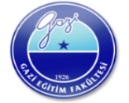 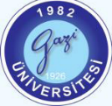 2017- 2018 Güz Dönemi Final Programı NOT: GaziSEM tarafından yürütülen YÖK 5(i) Derslerinin Final Sınavları 04 Ocak 2018 Perşembe, Saat: 15.00’da yapılacaktır. (YÖK 5(i) Sınav Tarihlerini http://uzem.gazi.edu.tr/ internet adresinden takip edebilirsiniz.)Prof.Dr. Musa YILDIZArap Dili Eğitimi Anabilim Dalı Başkanı                                         02 OCAK 2018 SALI02 OCAK 2018 SALI02 OCAK 2018 SALI02 OCAK 2018 SALI02 OCAK 2018 SALIDERSİN KODUDERSİN ADISAATLERSALONGÖZETMENYR305ATürkçe-Arapça Çeviri-I11.00-12.00C-Z08 / C-Z11Mehmet Hakkı SUÇİNYR307AEdebi Metinler İncelemesi Ve Öğretimi-I14.00-15.00C-Z08 / C-Z11İbrahim ÖZAYYR301AÇocuklara Yabancı Dil Öğretimi15.30-16.30C-Z11Erdinç DOĞRU03 OCAK 2018 ÇARŞAMBA03 OCAK 2018 ÇARŞAMBA03 OCAK 2018 ÇARŞAMBA03 OCAK 2018 ÇARŞAMBA03 OCAK 2018 ÇARŞAMBADERSİN KODUDERSİN ADISAATLERSALON GÖZETMENYR315GK	Etkili İletişim Becerileri (I.Şube)09.00-11.00C-130Celal Turgut KOÇYR105AYazma Becerisi-I	11.00-12.00C-Z11 / C-Z08Celal Turgut KOÇYR315GK	Etkili İletişim Becerileri (II:Şube)12.00-14.00C-130Celal Turgut KOÇYR313A2. Yabancı Dil-I14.00-15.00 C-Z08Ayşenur ÇINAR04 OCAK 2018 PERŞEMBE04 OCAK 2018 PERŞEMBE04 OCAK 2018 PERŞEMBE04 OCAK 2018 PERŞEMBE04 OCAK 2018 PERŞEMBEDERSİN KODUDERSİN ADISAATLERSALONGÖZETMENYR103AOkuma Becerisi-I10.30-12.00C-130Erdinç DOĞRUYR209AArapça-Türkçe Çeviri-I13.00-14.00C-Z08 / C-Z11Mehmet Hakkı SUÇİN05 OCAK 2018 CUMA05 OCAK 2018 CUMA05 OCAK 2018 CUMA05 OCAK 2018 CUMA05 OCAK 2018 CUMADERSİN KODUDERSİN ADISAATLERSALONGÖZETMENYR203Aİleri Dilbilgisi-I10.00-11.00C-Z11 / C-Z08İbrahim ÖZAYYR201AArap Edebiyatı-I11.30-12.30C-130İbrahim Ethem POLATYR421Aİleri Konuşma Beceresi14.00-16.30C-130Muammer SARIKAYA08 OCAK 2018 PAZARTESİ08 OCAK 2018 PAZARTESİ08 OCAK 2018 PAZARTESİ08 OCAK 2018 PAZARTESİ08 OCAK 2018 PAZARTESİDERSİN KODUDERSİN ADISAATLERSALONGÖZETMENYR403AYabancı Dil Öğretiminde Ölçme Ve Değerlen.11.00-12.00C-Z11 /  C-Z08Cihaner AKÇAYYR407MBRehberlik14.00-15.00FZ04 Hatice KARAÇANTAYR309MBSınıf Yönetimi15.00-16.00F-403 / F-404Erdoğan ŞAMAYR205Aİleri Okuma Beceresi-I08.30-17.30C-130Erdinç DOĞRU09 OCAK 2018 SALI09 OCAK 2018 SALI09 OCAK 2018 SALI09 OCAK 2018 SALI09 OCAK 2018 SALIDERSİN KODUDERSİN ADISAATLERSALONGÖZETMENYR101AArapça Dilbilgisi-I  09.30-10.30C-Z08 / C-Z11İbrahim ÖZAYYR211MBÖğretim İlke ve Yöntemleri15.00-16.00F-208 / F-209 Serap TÜFEKÇİYR111GKTürkçe-I: Yazılı Anlatım16.00-17.00F-409F. S. KURTOĞLU10 OCAK 2018 ÇARŞAMBA10 OCAK 2018 ÇARŞAMBA10 OCAK 2018 ÇARŞAMBA10 OCAK 2018 ÇARŞAMBA10 OCAK 2018 ÇARŞAMBADERSİN KODUDERSİN ADISAATLERSALONGÖZETMENYR411GKOsmanlı Türkçesi10.30-11.30C-Z08İbrahim Ethem POLAT YR115GKEğitimde Bilişim Teknolojileri14.00-15.00F-409Duran KORKMAZYR413MBÖzel Eğitim15.00-16.00F-101 / F-102Arzu Doğany BİLGİ11 OCAK 2018 PERŞEMBE11 OCAK 2018 PERŞEMBE11 OCAK 2018 PERŞEMBE11 OCAK 2018 PERŞEMBE11 OCAK 2018 PERŞEMBEDERSİN KODUDERSİN ADISAATLERSALONGÖZETMENYR303MBÖzel Öğretim Yöntemleri13.00-14.00C-Z11 / C-Z08Cihaner AKÇAYYR115GKEğitimde Bilimine Giriş15.00-16.00F-205 / F-204Türker KURTYR213GKTürk Eğitim Tarihi16.00-17.00F-504Güray KIRPIK12 OCAK 2018 CUMA12 OCAK 2018 CUMA12 OCAK 2018 CUMA12 OCAK 2018 CUMA12 OCAK 2018 CUMAYR107ASözlü İletişim Becerileri09.00-12.00C-130Murat DEMİRYR409GKAtasözü ve Deyim İncelemesi11.00-12.00C-Z08 / C-Z11Erdinç DOĞRUYR207Aİleri Yazma Becerisi14.00-15.00C-Z08 / C-Z11Murat DEMİRYR311GKÇağdaş Arap Toplumu16.00-17.00C-Z08Murat ÖZCAN